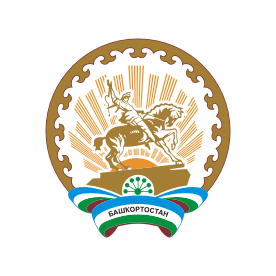              Ҡ А Р А Р                                                              ПОСТАНОВЛЕНИЕ             7 июня 2018 й.               № 36/2		             7 июня 2018 г.Глава сельского поселенияВерхнебишиндинский сельсоветмуниципального района Туймазинский районРеспублики Башкортостан                                                                             Р.А.Миннуллин 